侵入の痕跡（Indicators of Compromises、IoCs）iOS App Storeで特定された偽のアプリの一部（IOS_Chameleon.Aとして検出）Google Playで特定された偽のアプリの一部（AndroidOS_Gambling.HRXとして検出）関連する不正なドメイン／URLの一部は以下の通りです。app[.]kaiguan1700[.]comxx1700.com1700c5.com1700c6.com1700c7.com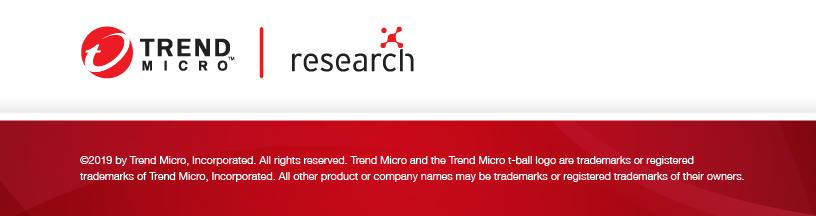 アプリ名／ラベル名バンドル名バージョン名グロ一バルホリデ一情報— 28元の登録com.luther.worldholiday1.6グロ一バルホリデ一情報— 28元の登録com.gavinjeremy.publicholidays1.1微醺KK.WeiXun1.0.1semsiyecom.semsiye.semsiye1.2HappyEnglishTOKoreancom.HappyEnglishTOKorean1.2No Hitcom.NoHit.cw1.0.2TeaAssistantcom.wuzhongxin.teaassistant1.1SkyMadnesssky.madness.com1.0.1Simon Color Matchcom.jda.Color-Match1.3Classic Poemscom.abcd.Poems1.2Employee attendance trackercom.emp.att1.1パッケージ名SHA256値バージョン名com.hh.ii.d587B8409F8D625AACEF0DA1C50075443833781FD935DEF608FE396B11D4EEC619AE1.0com.hh.ii.p557AD791FBAD2C3F06FE7C8CA9820D7D6F62C5C0BAAA835023472ADA1276C80CF7E1.0com.hh.ii.c6034D7F591760EF07A2F240A6EF0AF4F9544437833A83C68B03E8E04F0E662B38F41.0com.liuhe.fenxi.ruanjian98F4C2CAB302C1B5954D8EC3B0658D83958D522DE6157B14171AAA6BB45F57981.0com.jz.shequ.jiaoliu8DB2AD04FD93704954CEE498F2431E98CAAD9D1E9BB836DEBD5BBF982A2FD2461.0com.tain.jing.sscB7DCF23836919EC4CF5E71D313E4866CDAD0C8D514BFF0DE8C3147E65D3EEA931.0com.jiu.ou.id29576C368EF20A419C3E792435C9DAF3CE9CD239611BDD6D40840CA70E56669B5A241.0com.jiu.ou.id29691338C22DE793CF4C6F523A6C1A42C9EEFE5886F3C345ADF2D469C90323CC06911.0com.jiu.ou.id296835B16C8A575B586BA10D0CEF9DB0356E7EBEDF93F887F3A5E90BD971557204D21.0com.jiu.ou.id3001DAF9E73A4B256D15D9A231B12A0DCDBD4BB152F6557BFF76D184A9286A2DB4561.0com.jiu.ou.id3006C8355E6A056884CD781A36302CC8CE66CE1A912100AE37B28DBE44D3FDD2D7021.0com.jiu.ou.id3007375EB929AF991AFA92769DE5D285BC7E4085150BD585335D4BDC4601018499701.0com.jiu.ou.id30006ADCD1D37D0024EA9E3C443BE029A774D845E2A9EFF48DD43988B051614540771.0com.jiu.ou.id300242F90F0B9B635057170933AA8E73E869728B797010C6CA4891FA59E4D63F377C1.0com.jiu.ou.id30104DD441A5559E9F17B3A275AFDD73E18FEB27BFB37E9F9C027CEE8D62A268E8461.0